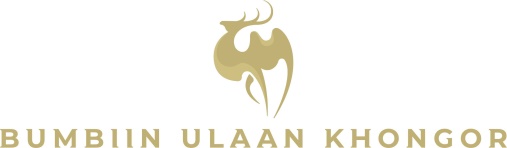         БУМБЫН УЛААН ХОНГОР ХХК-ИЙН АЖИЛ ГОРИЛОГЧИЙН АНКЕТСанамж: 1. Анкетыг бөглөхдөө гаргацтай үнэн зөв дэлгэрэнгүй, үг товчлохгүй бичнэ үү.2. Цээж зураг, их дээд сургуулийн дипломын хуулбарыг заавал хавсаргана уу.3. Зөвхөн анкетаар шалгарсан тохиолдолд бид таныг ярилцлагад урина.4. Дээрх хуулбар болон энэхүү анкетыг буцаан олгохгүй бөгөөд анкетыг хүлээж авснаар ажил горилогчийнөмнө манай компани хариуцлага хүлээхгүй болно.Ажиллахыг хүсч буй албан тушаалТа манай байгууллагад үндсэн мэргэжлээсээ гадна ямар ажлын байр дээр ажиллах сонирхолтой байна вэ?Хавсралт №01Сүүлийн 6 сарындотор авхуулсанзураг наах1)2)Таны хүсч буй цалингийн хэмжээ /төгрөгөөр/:доодҮүнээс: 20....... оны...........сарын...........өдрийн байдлаар:Хэрэв та удаан хугацаагаар ажил хийгээгүй бол шалтгаанаа бичнэ үү.................................................................................................................................................................................................................................................................................................................................................................................................................................................................................................................................................................................III. БОЛОВСРОЛ3.1. Дунд, тусгай дунд, дээд боловсролын мэдээлэлДипломын ажлын сэдэв :......................................................................................................................................................................................................................................................................................................................................................................................................................................................................................3.2. Мэргэжлээрээ болон бусад чиглэлээр хамрагдаж байсан сургалтуудIV. ГЭР БҮЛИЙН МЭДЭЭЛЭЛ4.1. Ам бүлийн тоо: ......................4.2. Ам бүлийн гишүүдийн мэдээлэл /Зөвхөн хамт амьдардаг хүмүүсийг бичнэ үү /4.3. Ураг төрлийн мэдээлэл /Тусдаа амьдардаг төрсөн эцэг, эх, ах дүүсийг бичнэ үү /4.4. Оршин суугаа хаяг /Тодорхой бичнэ үү/4.5. Орон сууцны нөхцөл /Сонгоно уу/Орон сууцХашаа байшинХувийнТүрээсийнЭцэг, эх, ах, эгчийн байр                     ГэрУргийн овог:..................................................РД:...............................................РД:...............................................РД:...............................................Төрсөн улс:......................................................Ургийн овог:..................................................ЭМД №:.......................................ЭМД №:.......................................ЭМД №:.......................................Төрсөн хот:.....................................................Эцэг/эх-ийн нэр:.................................................НДД №........................................НДД №........................................НДД №........................................Төрсөн аймаг:...............................................Эцэг/эх-ийн нэр:.................................................Гадаад паспорт: Сери..................№.................Гадаад паспорт: Сери..................№.................Гадаад паспорт: Сери..................№.................Төрсөн сум/дүүрэг:......................................Нэр:.................................................Жолооны үнэмлэх №..................                  Ангилал.................Жолоо барьсан жил.....................Жолооны үнэмлэх №..................                  Ангилал.................Жолоо барьсан жил.....................Жолооны үнэмлэх №..................                  Ангилал.................Жолоо барьсан жил.....................Төрсөн ............он.........сар..........өдөрНэр:.................................................Гар утас:................................                  Оффис утас:....................Гар утас:................................                  Оффис утас:....................Гар утас:................................                  Оффис утас:....................Хүйс:                    эрэгтэйэмэгтэйГэрийн утас:..........................Шаардлагатай тохиолдолд холбоо барих хүнийутас........................................Шаардлагатай тохиолдолд холбоо барих хүнийутас........................................Шаардлагатай тохиолдолд холбоо барих хүнийутас........................................Хүйс:                    эрэгтэйэмэгтэйҮндэс угсаа:................................................Хувийн и-мэйл хаяг:................................................................Ажлын и-мэйл хаяг:................................................................Хувийн и-мэйл хаяг:................................................................Ажлын и-мэйл хаяг:................................................................Хувийн и-мэйл хаяг:................................................................Ажлын и-мэйл хаяг:................................................................Цэргийн алба хаасан эсэх:тийм                                            үгүйЦусны бүлэг:1                             32                             4Боловсролын мэдээлэл:бага                 бүрэн дунд             тусгай дунд                 дээдБоловсролын мэдээлэл:бага                 бүрэн дунд             тусгай дунд                 дээдБоловсролын мэдээлэл:бага                 бүрэн дунд             тусгай дунд                 дээдХэрэв тийм бол цэргийн батлах №:.............................................................Цусны бүлэг:1                             32                             4Мэргэжил:................................................................................Мэргэжил:................................................................................Мэргэжил:................................................................................Мэргэжлийн зэрэг...............................Биеийн жин:..............кг, Биеийн өндөр:...............смГэр бүлийн байдал:                    гэрлэсэн                     ганц бие              өрх толгойлсон /эцэг, эх/Гэр бүлийн байдал:                    гэрлэсэн                     ганц бие              өрх толгойлсон /эцэг, эх/Гэр бүлийн байдал:                    гэрлэсэн                     ганц бие              өрх толгойлсон /эцэг, эх/Гэр бүлийн байдал:                    гэрлэсэн                     ганц бие              өрх толгойлсон /эцэг, эх/Нийгмийн гарал:                     малчин                                   ажилчин                                      сэхээтэнНийгмийн гарал:                     малчин                                   ажилчин                                      сэхээтэнНийгмийн гарал:                     малчин                                   ажилчин                                      сэхээтэнЖил:.............................                   Орд:.....................................Жил:.............................                   Орд:.....................................Facebook хаяг:......................................................................................Facebook хаяг:......................................................................................Twitter хаяг:......................................................................................................................Twitter хаяг:......................................................................................................................Twitter хаяг:......................................................................................................................№Одоогийн болон урьд ажиллаж байсан байгууллага,компанийн нэрОдоогийн болон урьд ажиллаж байсан байгууллага,компанийн нэрАлбан тушаал, ажлын байрны нэрАжилд орсон он,сар, өдөрАжлаас гарсан он, сар,өдөрАжлаас гарсаншалтгаан11Хийж гүйцэтгэсэн ажил үүргүүд/товч бичих/:22Хийж гүйцэтгэсэн ажил үүргүүд/товч бичих/:33Хийж гүйцэтгэсэн ажил үүргүүд/товч бичих/:44Хийж гүйцэтгэсэн ажил үүргүүд/товч бичих/:55Хийж гүйцэтгэсэн ажил үүргүүд/товч бичих/:Улсад ажилласан нийт:...................жил...................сарБумбын Улаан Хонгор ХХК-д ажилласан нийт:...................жил...................сарНийгмийн даатгал завсардсан:.......................жил................сар№Сургуулийн нэрУлсХотЭлссэн он, сар, өдөрТөгссөн он, сар,өдөрЭзэмшсэн мэргэжилГолч дүнЭрдмийнзэрэг1Дундсургууль2Тусгайдунд,коллеж3Их, дээд4Их, дээд5Бусад№Сургалтынбайгууллагын нэрУлс, хотЭлссэн он, сар,өдөрТөгссөн он, сар,өдөрЯмар чиглэлээрҮнэмлэх,сертификатын дугаар123№Таны юуболохОвогНэрТөрсөн он, сар,өдөрТөрсөн газарХаана ямарбайгууллагадажилладаг вэ?Албан тушаалХолбоо барих утасныдугаар123456№Таны юуболохОвогНэрТөрсөн он, сар,өдөрТөрсөн газарХаана ямарбайгууллагадажилладаг вэ?Албан тушаалХолбоо барих утасныдугаар12344.3.1. Иргэний үнэмлэх дээр бүртгэлтэй хаяг:Хот, аймагДүүрэг, сумХороо, багХороололГудамж, байр, тоот4.3.2. Одоо оршин суугаа хаяг:Хот, аймагДүүрэг, сумХороо, багХороололГудамж, байр, тоот